Podaljšano bivanje – materinski danPreživanje časa doma si lahko popestriš z izdelovanjem kakšnega izdelka. V sredo, 25. 3.,  je materinski dan. Svoji mami lahko narediš takšen cvetlični lonček, kot je na fotografiji. Na naslednji strani je načrt za lonček – lahko ga prerišeš na (barvni) papir ali pa kopiraš stran, obrežeš, pobarvaš in zlepiš (pri robu zalepiš skupaj, da narediš žepek, kamor spraviš sporočilce). Sledijo načrti za različne rože. Okrasiš lahko tidi lonček.Lahko oblikuješ čisto svoje rožice, po tvojih zamsilih in načrtih.Na steblo nalepiš še bel papir, napišeš mami sporočilce in ga vložiš v lonček.Vesela bi bila, če bi videla tvoj izdelek. Če želiš, mi fotografijo izdelka lahko pošlješ na 2 načina:Preko elektronskse pošte jasmina.likar@os-col.si Preko spletne table – fotografijo lahko naložiš na spletno tablo Padlet. Navodila, kako to narediš, pa so v posebnem dokumentu z naslovom Padlet navodila. Lahko poskusiš in se s tem naučiš še kaj novega. Lahko pa zaprosiš za pomoč starejše družinske člane.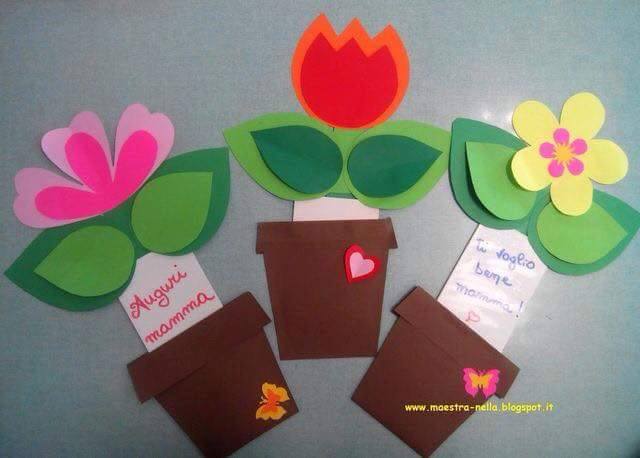 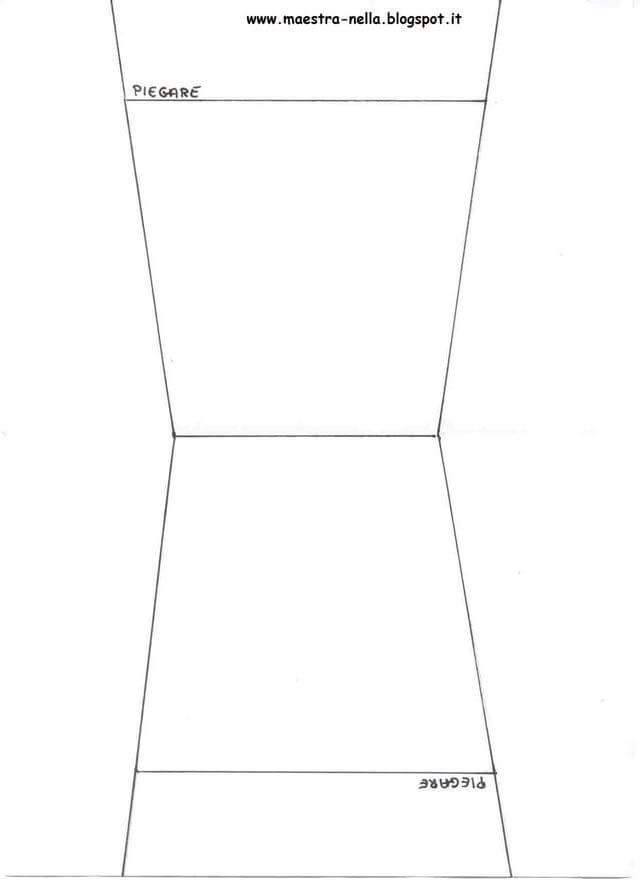 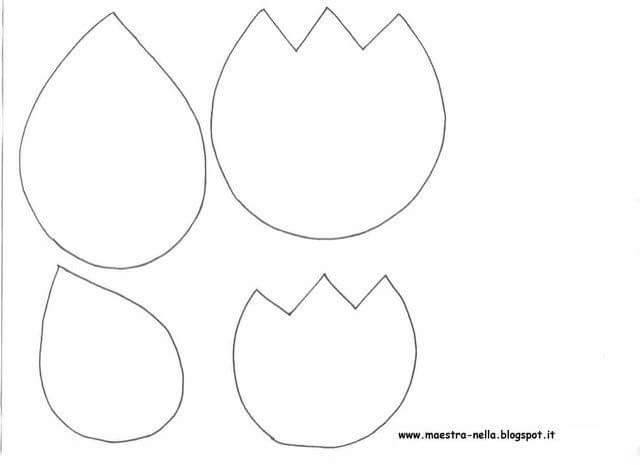 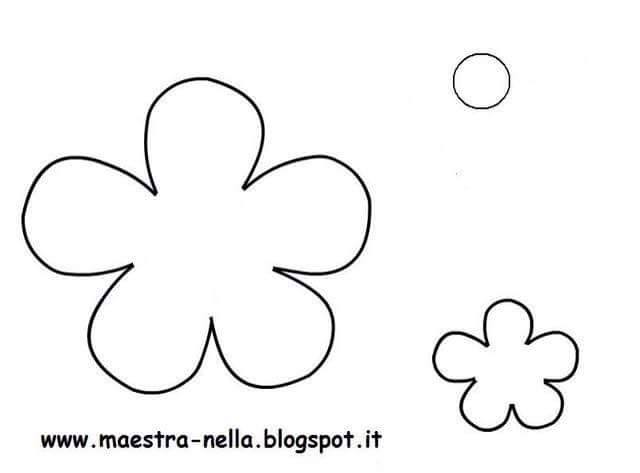 